[freepascal] Метод Цезаря с лозунгом, (Работа с файлами приложение)Здраствуйте, мне нужна задача с решением шифрования и дешифрования: Методом Цезаря с лозунгом. Использовать русский алфавит, сдвиг на 3 знака, работа с файлами (лозунг и текст брать из файла). 

Например:
лозунг: пришел,_увидел,_победил ( "_" - пробел)
текст: ручка 
алфавит: абвгдежзийклмнопрстуфхцчшщъыьэюя
алф. лозунга: пришёл,_увдеобагжзйкмнстфхцчщъыьэюя .
шифр: ёеысз

Алфавит лозунга должен получиться из лозунга+алфавит, без повторяющихся букв. Потом берем первую букву текста "Р" и ищем в алф. лозунга соответствующую ей по счету букву (сдвиг +3), получается "ё" и т.д., так и получается шифр.

У меня есть готовый код Шифра Цезаря но я не могу переделать в шифр Цезаря с лозунгом, вот код:-------------------------------------------------------------------------unit Unit1; {$mode objfpc}{$H+}interfaceuses  Classes, SysUtils, LResources, Forms, Controls, Graphics, Dialogs,  StdCtrls, ComCtrls;type  { TForm1 }  TForm1 = class(TForm)    Button1: TButton;    Button2: TButton;    Button3: TButton;    Button4: TButton;    Button5: TButton;    Edit1: TEdit;    Edit2: TEdit;    Label1: TLabel;    Label2: TLabel;    OpenDialog1: TOpenDialog;    ProgressBar1: TProgressBar;    SaveDialog1: TSaveDialog;    procedure Button1Click(Sender: TObject);    procedure Button2Click(Sender: TObject);    procedure Button3Click(Sender: TObject);    procedure Button4Click(Sender: TObject);    procedure Button5Click(Sender: TObject);  private    { private declarations }  public    { public declarations }  end; var  Form1: TForm1;implementation{ TForm1 }procedure TForm1.Button1Click(Sender: TObject);beginif form1.OpenDialog1.Executethenform1.Edit1.Caption:=form1.OpenDialog1.FileName;end;procedure TForm1.Button2Click(Sender: TObject);begin  if form1.SaveDialog1.Execute  then  form1.Edit2.Caption:=form1.SaveDialog1.FileName;end;procedure TForm1.Button3Click(Sender: TObject);var f1,f2: file of byte;a,b,c:byte;beginassignFile(f1,form1.Edit1.Text);reset(f1);assignfile(f2,form1.Edit2.Text);rewrite(f2);fs:=filesize(f1);                                while not eof(f1) do                                begin                                fp:=filepos(f1);                                      read(f1,a);                                      b:=a+3;                                         write(f2,b);                                end;closefile(f2);closefile(f1);end;procedure TForm1.Button4Click(Sender: TObject);var f1,f2: file of byte;a,b,c:byte;beginassignFile(f2,form1.Edit1.Text);reset(f2);assignfile(f1,form1.Edit2.Text);rewrite(f1);                                while not eof(f2) do                                begin                                      read(f2,a);                                      b:=a-3;                                      write(f1,b);                                end;closefile(f2);closefile(f1);end;procedure TForm1.Button5Click(Sender: TObject);beginform1.Close;end;initialization  {$I unit1.lrs}end.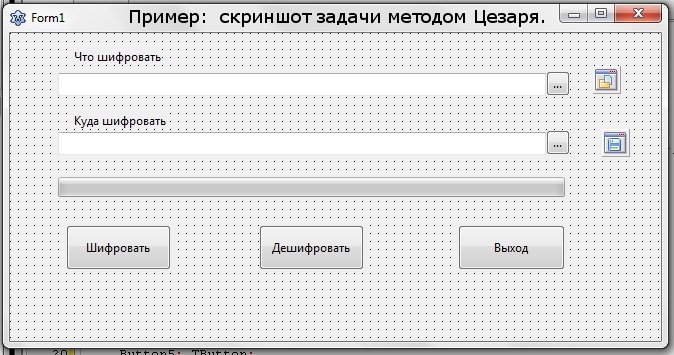 Нужно сделать точно также как в этой программе только с шифром Цезаря с лозунгом.